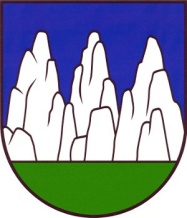 Zverejnenie zámeru prenájmu časti nehnuteľnosti vo vlastníctve obce Rudina z dôvodu hodného osobitého zreteľa.V súlade s ustanovením § 9a ods. 9 písmeno c zákona č. 138/1991 Zb. o majetku obcí v znení neskorších predpisov, obec zverejňuje zámer prenájmu časti nehnuteľností v majetku obce ako prípad hodný osobitého zreteľa.Obec Rudina má zámer prenajať časť nehnuteľného majetku v vlastníctve obce:Priestor na streche obytného domu, súpisné číslo 465, na parcele číslo 811/15, zapísanej na liste vlastníctva číslo 1020, katastrálne územie Rudina o výmere 231 m2. Suma za prenájom časti nehnuteľného majetku vo vlastníctve obce Rudina predstavuje sumu 1 € za 1 rok, doba nájmu: doba určitá 10 rokov. Cena nájmu je určená z dôvodu, že firma LIGHTNET s.r.o. poskytuje obci Rudina, Základnej škole a Materskej škole pripojenie do siete internet bezodplatne. Celková hodnota takto poskytovaných služieb pre obec Rudina by bola 288 €/ mesačne.  Žiadateľ: LIGHTNET s.r.o., Matice slovenskej 790/11, Kysucké Nové Mesto 02401, IČO: 47770597, zastúpená Mgr. Branislav Birkus.Pri kontrole nájomných zmlúv došlo k zisteniu, že proces uzatvárania nájomnej zmluvy nebol v súlade so zákonom o majetku obcí č. 138/1991 Z.z.Prípad hodný osobitého zreteľa:Osobitný zreteľ je zdôvodnený skutočnosťou, že nájomný vzťah trvá v dlhodobo dobrej spolupráci, platby sú načas. Firma LIGHTNET s.r.o. poskytuje služby pripojenia siete internet 12 rokov bezodplatne, nielen pre obecný úrad, ale aj MŠ a ZŠ. Zámer prenájmu časti nehnuteľného majetku vo vlastníctve obce ako prípad hodný osobitného zreteľa musí byť zverejnený na úradnej tabuli obce a tiež na webovom sídle najmenej po dobu 15 dní pred schvaľovaním obecným zastupiteľstvom, pričom tento zámer musí byť zverejnený počas celej doby.Doba zverejnenia:V Rudine, dňa                                                   _________________________                                                                                PhDr. Marián Hutyra                                                                                starosta obce Rudina